2019 Sponsorship OpportunitiesSCRS 2019 “All In” All-Inclusive Package	Starting at $40,000.00* This package program is the pinnacle Level of awareness through SCRS throughout the year. This level includes: Corporate Membership in SCRSSponsor recognition by SCRS during “SCRS week” in AprilOne (1) page advertisement in all SCRS electronic quarterly newsletters and two (2) pages in all SCRS quarterly member e-catalogs. Sponsor recognition during the Collision Industry Red Carpet Awards Breakfast at the SEMA Show Recognition during all of SCRS’ educational activities at the SEMA Show; the world’s premier Collision Industry event. This level also provides opportunity for the SCRS Team to work with your marketing team to integrate your company on a very individualized basis into our programming at the SEMA Show. If you want your brand to stand out in a more unique way, this support level provides the ability to get as creative as you would like in order to increase visibility and recognition from our targeted audience during at the largest collision repair trade show of the year.*Package pricing may vary depending on some costs associated with customization. RDE Doctorate Level Sponsor + OEM Summit 	$20,000.00Emphasized logo on title slide of each RDE sessionBrand recognition on select promotional material before and after the showLogo on RDE page of SCRS WebsiteLogo on onsite education class signageAttendees visit your show destination to be entered into daily drawings from the SCRS booth. Individual press release illustrating support of SCRS and the RDE programLogo recognition on SCRS’ Tradeshow booth Onsite video interview with SCRS, from Show location of your choiceOption to provide (3) Feature videos to be added to loop in the SCRS Booth. Videos may be up to 2:00 minutes each.  Sponsor Company is responsible for recording individual videos and will provide to SCRS on or before Sept 1. Video can also be used as promotion leading up to the event. The videos will address the following questions: Why is it important to your company to support education programs like SCRS’ Repairer Driven Education series and OEM Collision Repair Technology Summit?What is one of the biggest challenges you see facing collision repair businesses, and what solution or service does your company provide to address that issue?Product demonstration or promotion videoDesignation as a co-host of SCRS Afterhours Reception on Thursday evening20 guest passes for the SCRS Sky Villa Afterhours Reception2 Full-series passes to attend RDEIncludes all benefits listed under RDE Masters Level + OEM Summit sponsorshipRDE Masters Level + OEM Summit			$12,500.00Logo on title slide of each RDE sessionBrand recognition on select promotional material before and after the showLogo on RDE page of SCRS WebsiteLogo on onsite education class signageAttendees visit your show destination to be entered into daily drawings from the SCRS boothRecognition in press releases promoting RDE eventsLogo recognition on SCRS’ Tradeshow booth Option to provide (2) Feature videos to be added to loop in the SCRS Booth. Videos may be up to 2:00 minutes each.  Sponsor Company is responsible for recording individual videos and will provide to SCRS on or before Sept 1. Video can also be used as promotion leading up to the event. The videos will address the following questions: Why is it important to your company to support education programs like SCRS’ Repairer Driven Education series and OEM Collision Repair Technology Summit?What is one of the biggest challenges you see facing collision repair businesses, and what solution or service does your company provide to address that issue?2 Full-series passes to attend RDE sessions, OEM Collision Repair Technology Summit, IDEAS Collide Showcase, and SCRS Sky Villa Afterhours ReceptionSingle page PPT slide display that will play on rotation in-between sessions of the OEM Collision Repair Technology Summit. This will be designed by your creative team. Logo recognition as sponsor of the OEM Collision Repair Technology Summit in onsite signage and onscreen logos. Brand recognition in select pre-event promotionRDE Bachelors Level Sponsor 			$5,000.00Logo on title slide of each RDE sessionBrand recognition on select promotional material before and after the showLogo on RDE page of SCRS WebsiteAttendees visit your show destination to be entered into daily drawings from the SCRS booth. Recognition in press releases promoting RDE eventsLogo recognition on SCRS’ Tradeshow booth Option to provide (1) video to be added to loop in the SCRS Booth. Video may be up to 1:00 minute.Sponsor Company is responsible for recording video and will provide to SCRS on or before Sept 1. Video can also be used as promotion leading up to the event. The video will address the following questions: Why is it important to your company to support education programs like SCRS’ Repairer Driven Education series and OEM Collision Repair Technology Summit?1 Full-series passes to attend RDE sessions, OEM Collision Repair Technology Summit, IDEAS Collide Showcase, and SCRS Sky Villa Afterhours ReceptionBooth Raffle Item Sponsor	$5000.00 + Product donation valued at $10,000+(Sponsor bears all responsibility for transportation or shipping to Winner)Brand and product recognition to promote the SCRS booth drawings, and announcing winnersDonated product placement in SCRS booth at the SEMA ShowIncludes all the benefits listed under the Bachelors Level Sponsor option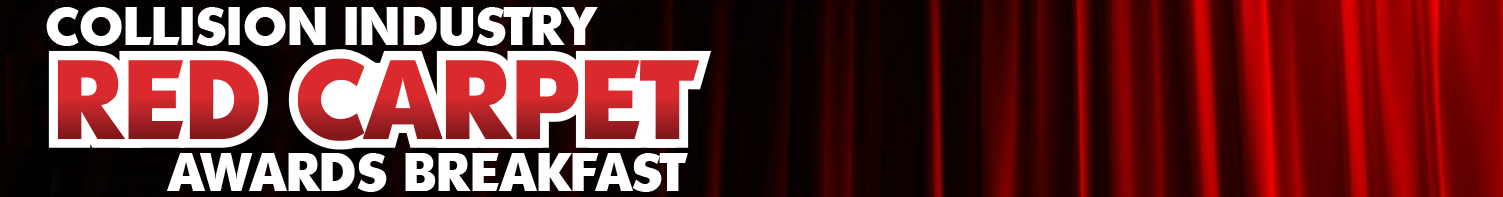 SCRS is also seeking support from entities that place a priority on encouraging and recognizing stand out individuals, companies and actions in the collision repair industry. See 2018 event by clicking here. For companies wishing to support: "Academy" Red Carpet Small Business Supporter $15,000 and above:Sole sponsorshipCompany branding as co-host on all marketing materialsOpportunity to make welcoming remarks and introduce the emcee        Premier placed table with signage providing 10 reserved seatsPrime placement of logo on step and repeat red carpet backdrop Logo on screen before and after program startOpportunity to present an award*Production of video of award presentationRecognized as a co-host in the printed event program, and pre-event promotion. Option to provide approved guest favors (ex: may include coffee cup at each place setting; partner would be responsible for producing the favor and coordinating delivery to the event) "Globe" Red Carpet Small Business Supporter $5,000 and above:Premier placed table with signage and providing 5 reserved seatsLogo on step and repeat red carpet backdrop Opportunity to present an award*Production of video of award presentationRecognized as a supporter in the printed event program, and pre-event promotionNot all sponsors must be presenters, but all presenters much support the event with a minimum support of $500. This will provide the following:Two reserved seatsRecognized as a presenter in the printed event program, and pre-event promotion*All awards must still be approved by host committee. The number of awards presented will be limited.